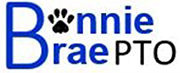 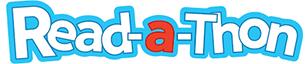 Read-a-Thon Record Sheet March 1-26, 2021Record the number of pages you read each day between March 1 and March 26th on this page. Turn in your completed page to the PTO box in the office, your teacher, or submit online to: secretary@bonniebraepto.orgStudent’s Name: __________________________________  Teacher: ____________________  Grade:  ___My goal is to read at least __________ pages.Parent Initial: I verify that my Scottie has read the total number of pages above. _______________PRIZES!The student who reads the most pages in each grade level will receive a Barnes & Noble gift card! The teacher who’s classroom reads the most number of pages will also win a Barnes & Noble gift card! (2 teacher prizes will be awarded. Most read pages per classroom for grades Pre-K - 3rd and 4-6th.)DateTitle of Reading Material# of Pages ReadAdult InitialsTotal Pages Read:Total Pages Read: